Организация и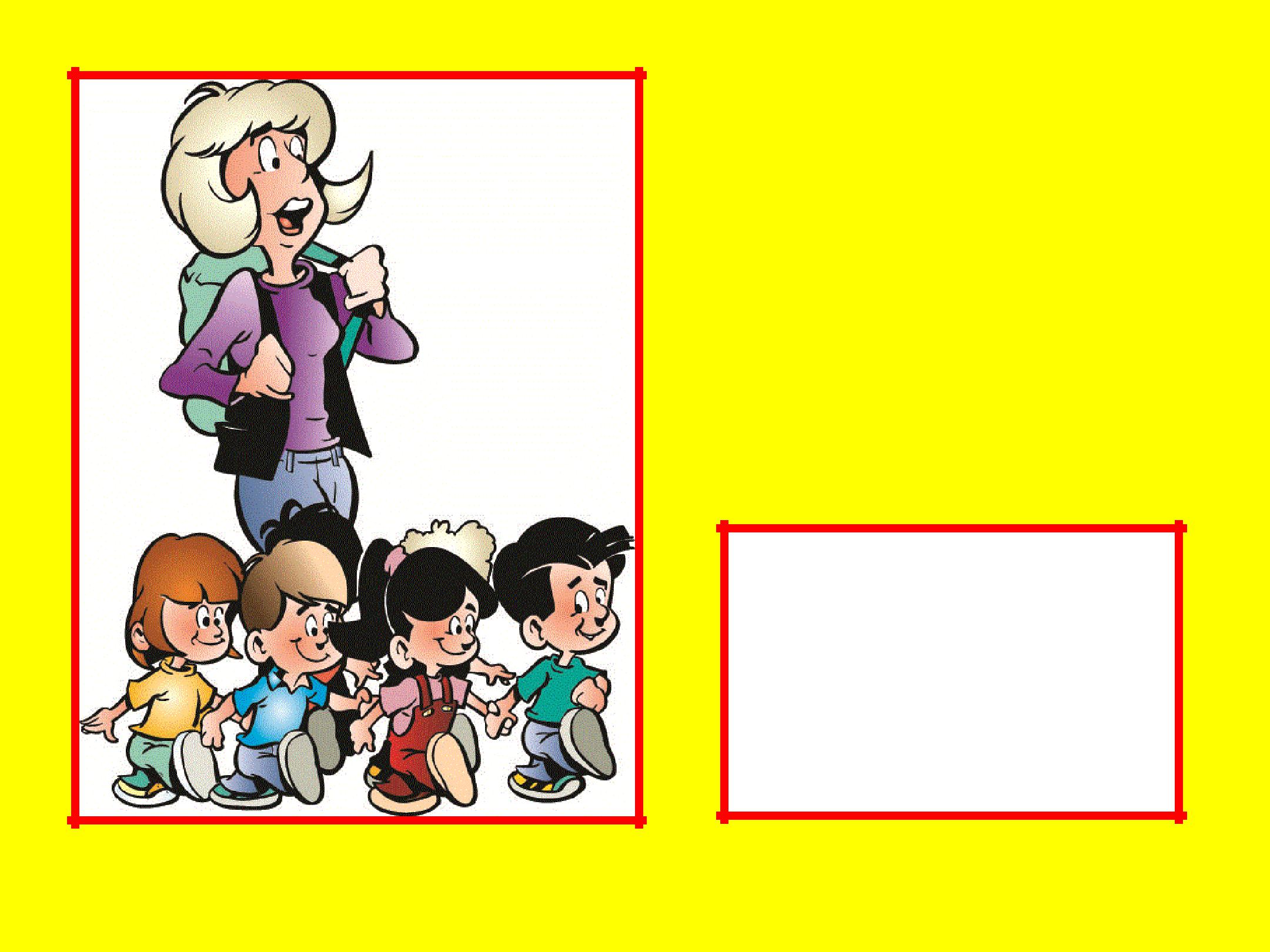 проведение прогулки в детском садуЦели, задачи, виды прогулок Требования к санитарному состоянию участка, времени пребывания на свежем воздухе, а также к организации дошкольников на прогулкуЦели и задачи прогулки в дошкольном учреждении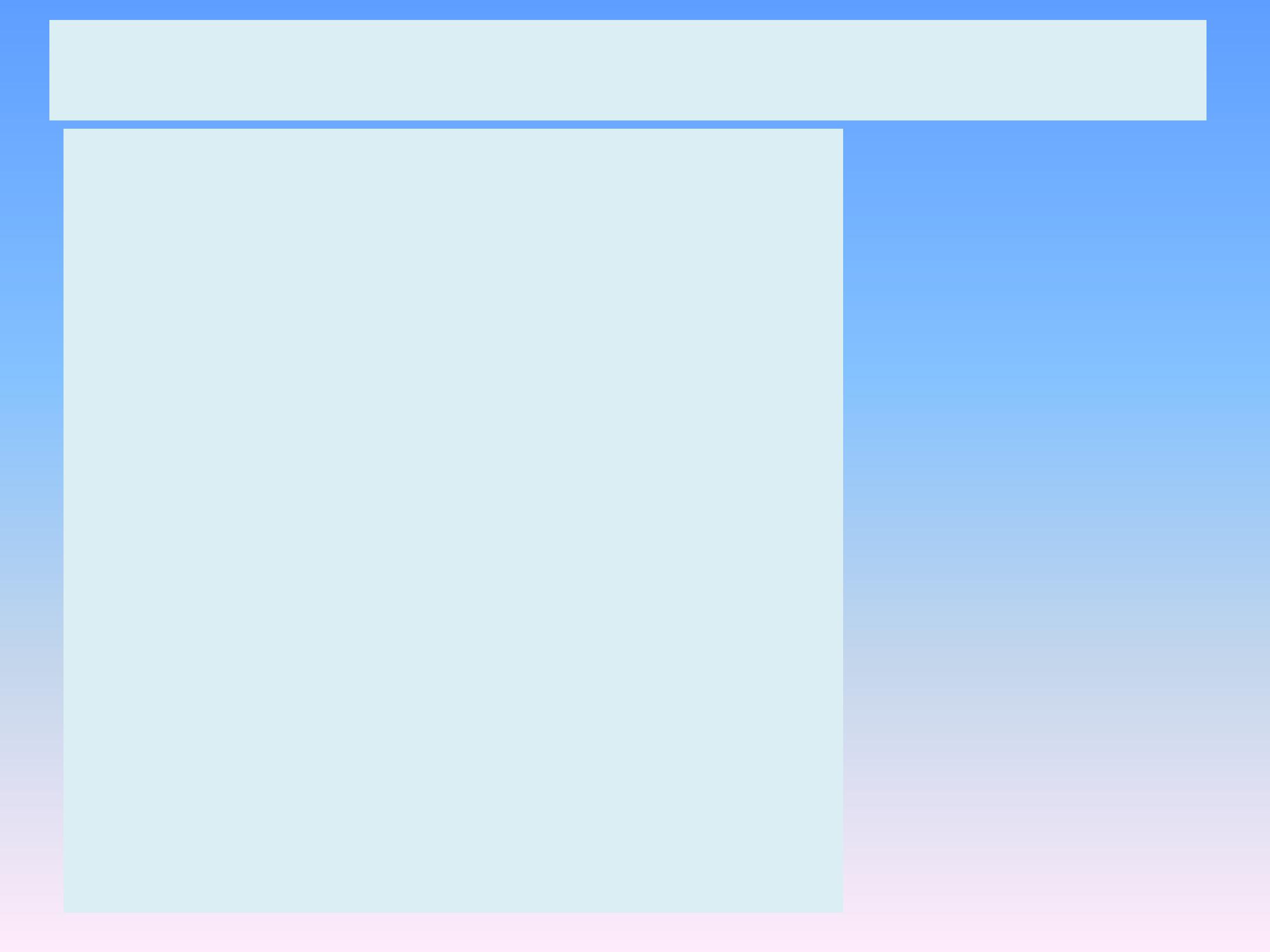 Прогулка – очень важный режимный момент жизнедеятельности детей в ДОУ.Цель прогулки – укрепление здоровья, профилактика утомления, физическое и умственное развитие детей, восстановление сниженных в процессе деятельности функциональных ресурсов организма.Задачи прогулки:оказывать закаливающее воздействие на организм в естественных условиях;способствовать повышению уровня физической подготовленности детей дошкольного возраста;оптимизировать двигательную активность детей;способствовать познавательно-речевому, художественно-эстетическому, социально-личностному развитию детей.Виды прогулки (по месту проведения):на участке Учреждения;пешеходные прогулки за пределы участка ДОУ (старший дошкольный возраст на расстояние до двух километров);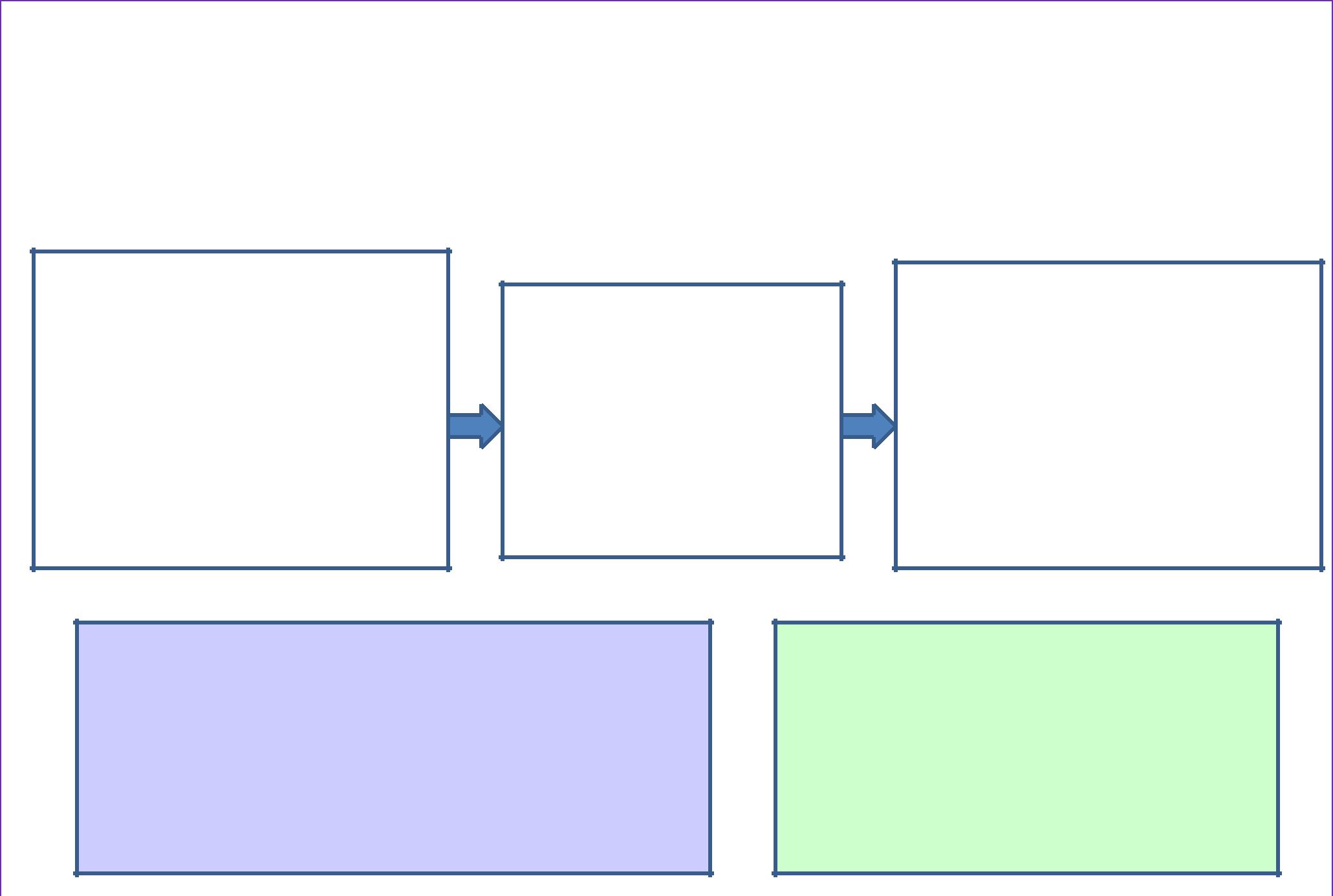 Возвращение с прогулки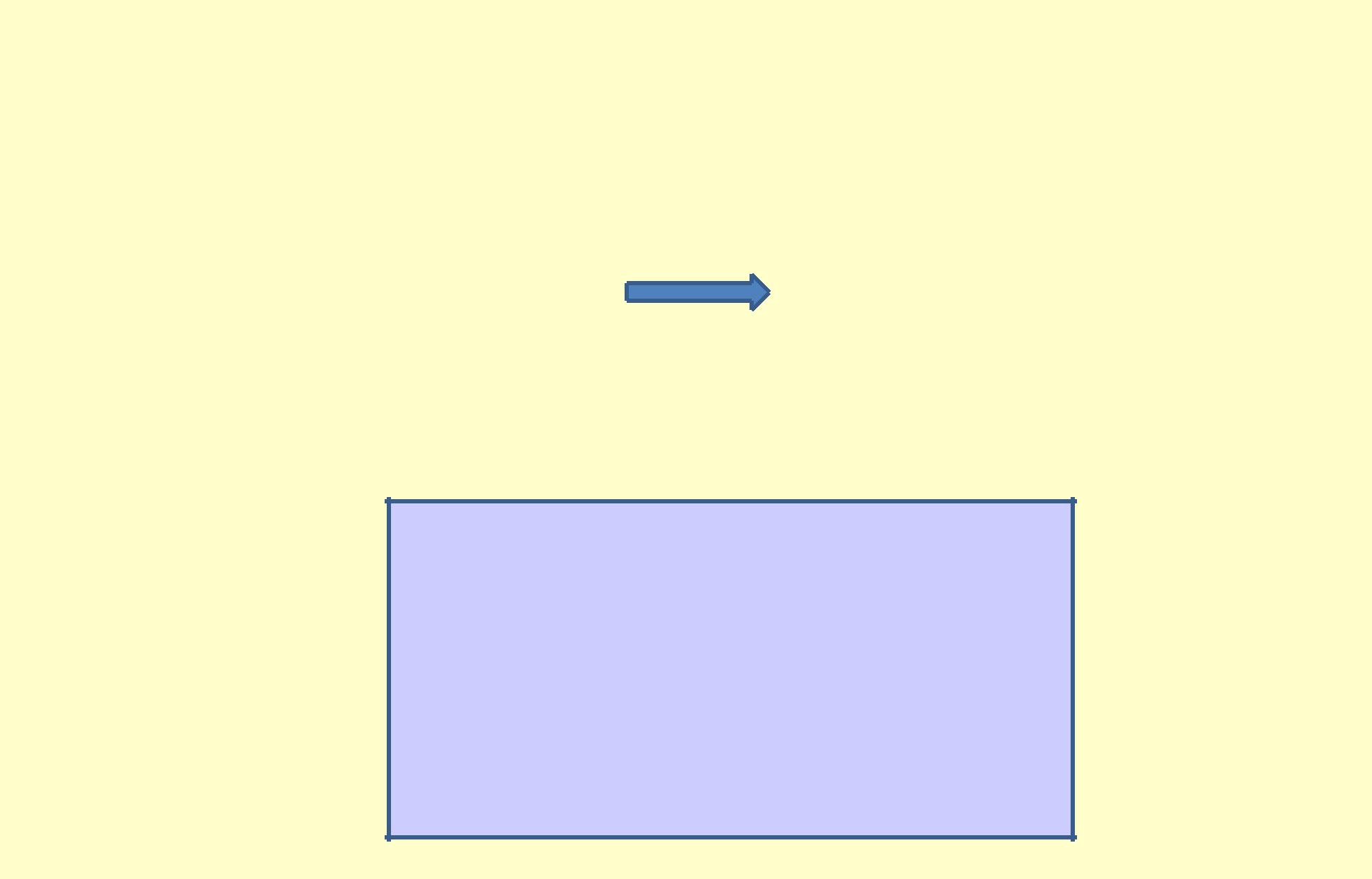 Возвращение детей с прогулки также организуетсялетний период после возвращения детей с прогулки необходимоорганизовать гигиеническуюпроцедуру – мытьё ног.Порядок одевания детей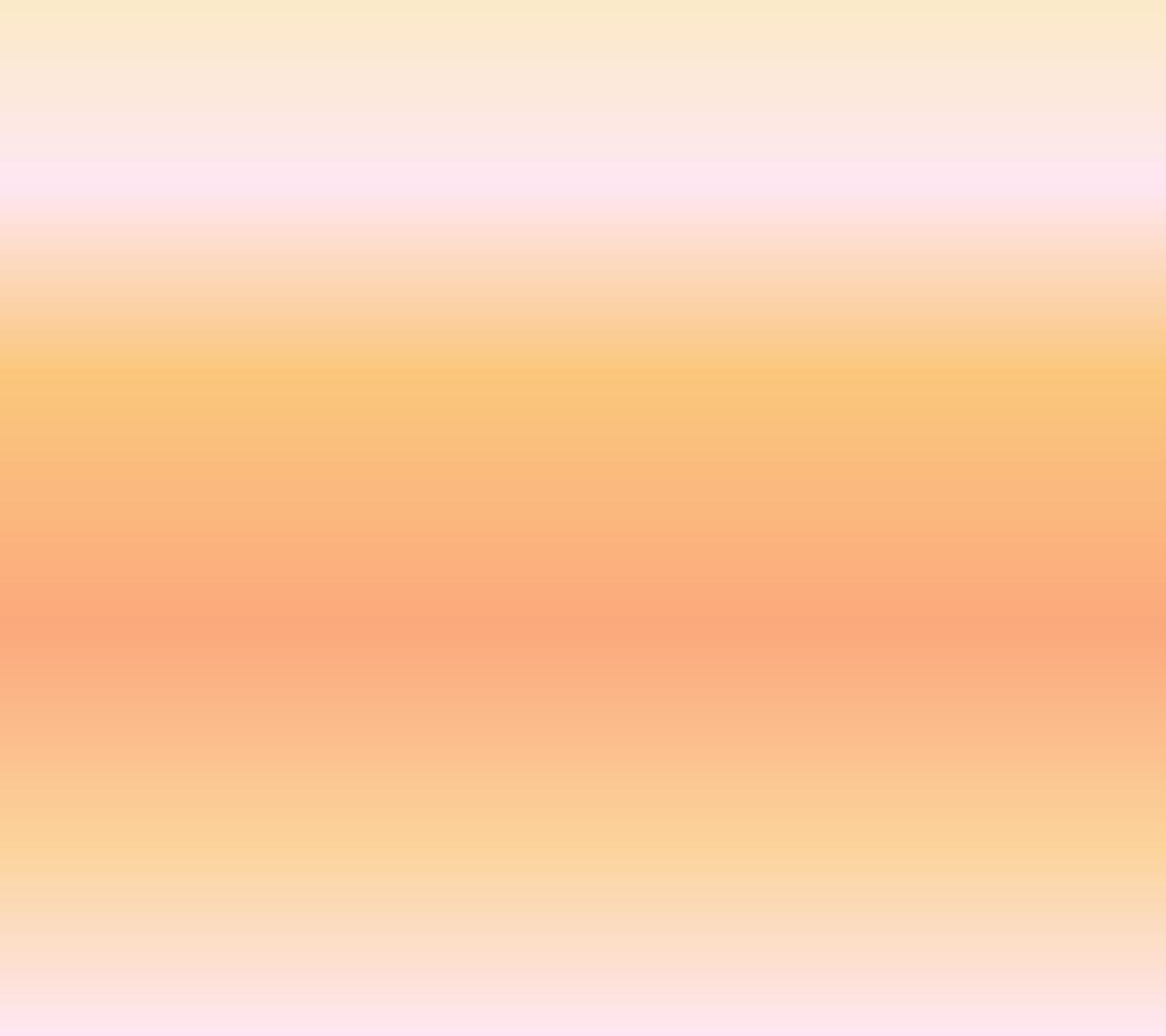 Во избежание перегревания детей необходимо придерживаться следующего порядка одевания: в начале дети надевают колготки, гамаши, затем кофты, комбинезон, обувь и лишь в последнюю очередь шапки, верхнюю одежду и шарф.Возвращение детей с прогулки также организуется по подгруппам. Помощник воспитателя уводит с участка первую подгруппу детей. Дети второй подгруппы продолжают гулять еще в течение 10—15 минут с воспитателем.Помощник воспитателя помогает детям развязать шарфы, расстегнуть и снять верхнюю одежду, сложить одежду в шкафчик. Раздевшись, дети спокойно идут в группу и играют.В летний период после возвращения детей с прогулки необходимо организовать гигиеническую процедуру – мытьё ног.Необходимознакомить детей споследовательностью одевания, особенно в ясельной и младшей группе. Схемы-модели могут в этом помочьТребования к одежде детейв любое время года одежда и обувь должны соответствовать погоде на данный момент и не должны способствовать перегреванию или переохлаждению детей;при колебаниях температуры от +3 до -3°С и слабом ветре одежда детей должна состоять из трех слоев, включая белье. Верхняя одежда состоит из утепленной куртки, брюк или гамаш; на ногах утепленные ботинки;при температуре от -4 до -10°С детям надевают зимнюю куртку или пуховик при трех слоях одежды.при более низких температурах рекомендуется увеличивать количество слоев одежды до четырех или пяти в зависимости от теплозащитных свойств верхней одежды.в летний период во избежание перегрева детям надевают легкие головные уборы.уголок для родителей следует поместить рекомендации по закаливанию, соответствующие возрасту детей и времени года.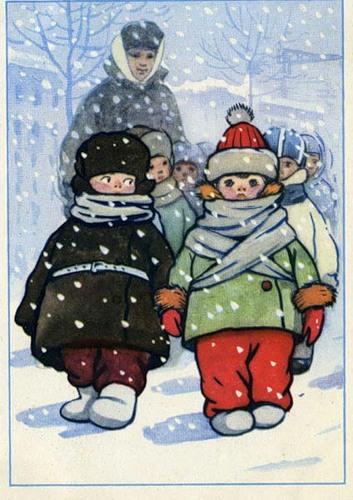 Призывайте родителей не перегревать ребенка,одевать детей в соответствии с погодными условиями.Порядок хранения одежды в шкафчикеНа верхней полкекладется шарф, шапка. Кофта, гамаши, колготки, тёплые штаны, верхнюю одежду вешают на крючок. Рукавички на резинке должны быть продернуты через рукава и вешалку верхней одежды. Обувь ставят на нижнюю полку, сверху кладут носки.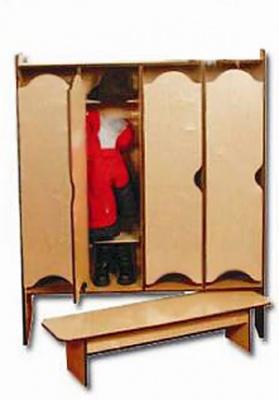 Требования к содержанию прогулок на участке ДОУ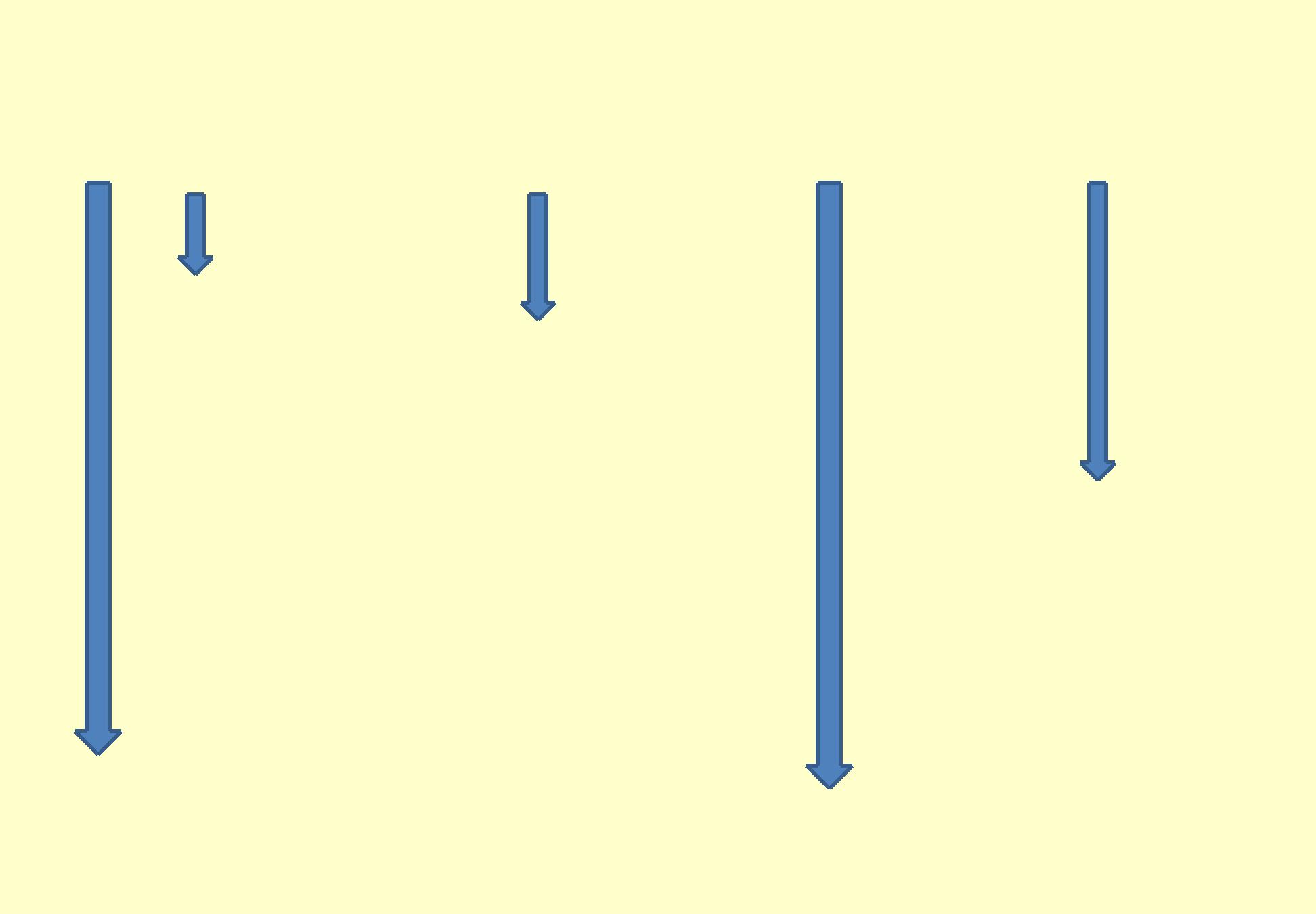 Прогулка должна состоять из следующих структурных элементовнаблюдение;двигательная активность:подвижные, спортивные игры,спортивные упражнения;индивидуальная работапо различнымнаправлениямразвитиявоспитанников;трудовые поручениясамостоятельная деятельность детейПоследовательность структурных компонентов прогулки может варьироваться в зависимости от вида предыдущего занятия. Если дети находились на занятии, требующем повышенной познавательной активности и умственного напряжения, то вначале прогулки проводятся подвижные игры, пробежки, затем – наблюдения. Если до прогулки было физкультурное или музыкальное занятие, прогулка начинается с наблюдения или спокойной игры.Каждый из обязательных компонентов прогулки длится от 7 до 15 минут и осуществляется на фоне самостоятельной деятельности детей.Содержание прогулок определяется программой по ознакомлению детей с окружающим с учетом предшествующей деятельности детей, педагогических и оздоровительных задач, и строится в соответствии с календарным планированием в каждой возрастной группе.Наблюдения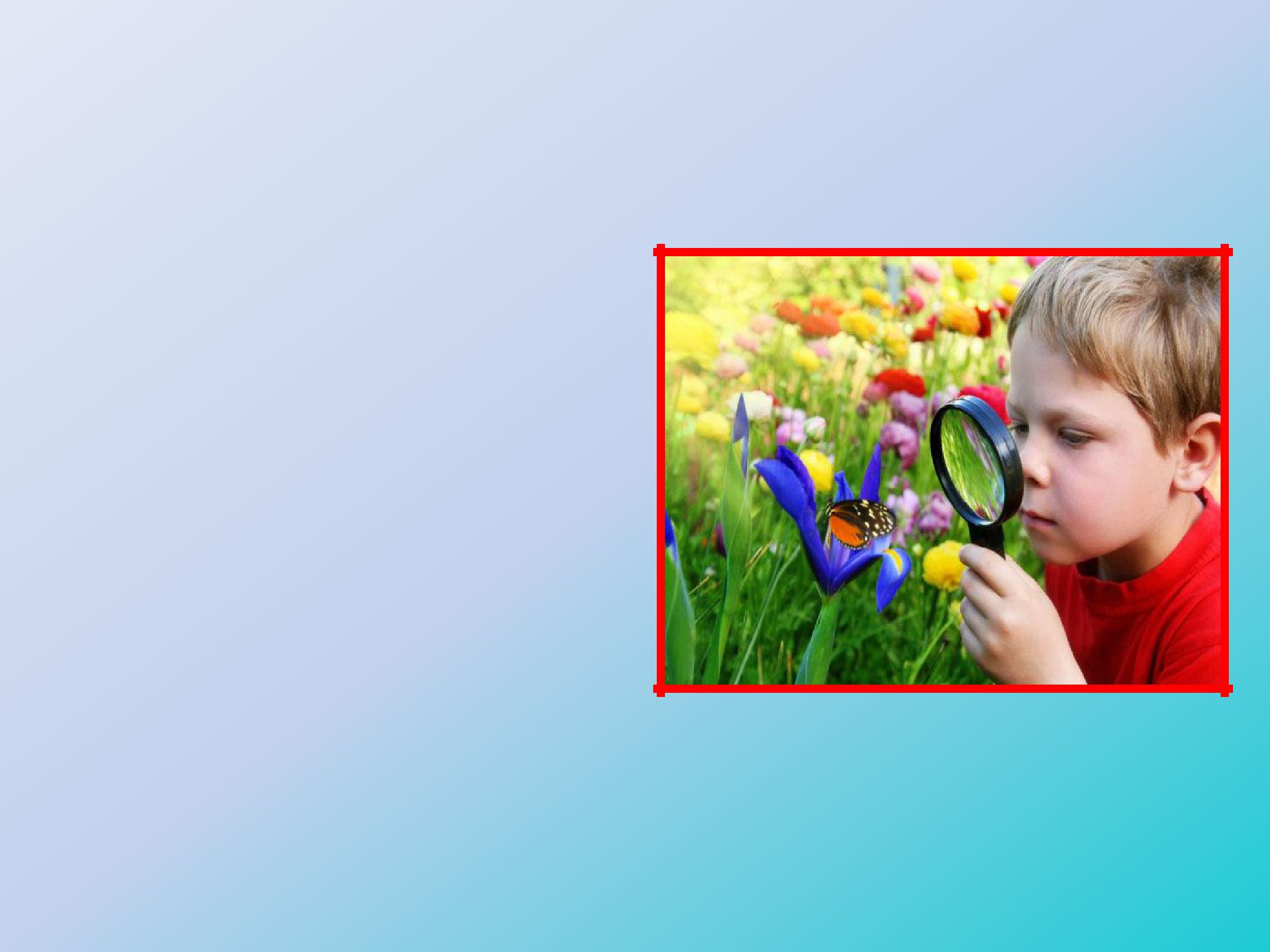 Организация наблюдений: процесс наблюдения может быть организован за объектамипогодными явлениями. При планировании наблюдений воспитатель продумывает:оборудование и материалы,используемые по ходунаблюдения, размещение детей; приемы привлечениявнимания детей к наблюдению (сюрпризные моменты, загадки, постановка познавательной задачи, проблемная ситуация); приемы активизации умственной деятельности (поисковые вопросы, действия, сравнение, использование детского опыта).Организация двигательной активности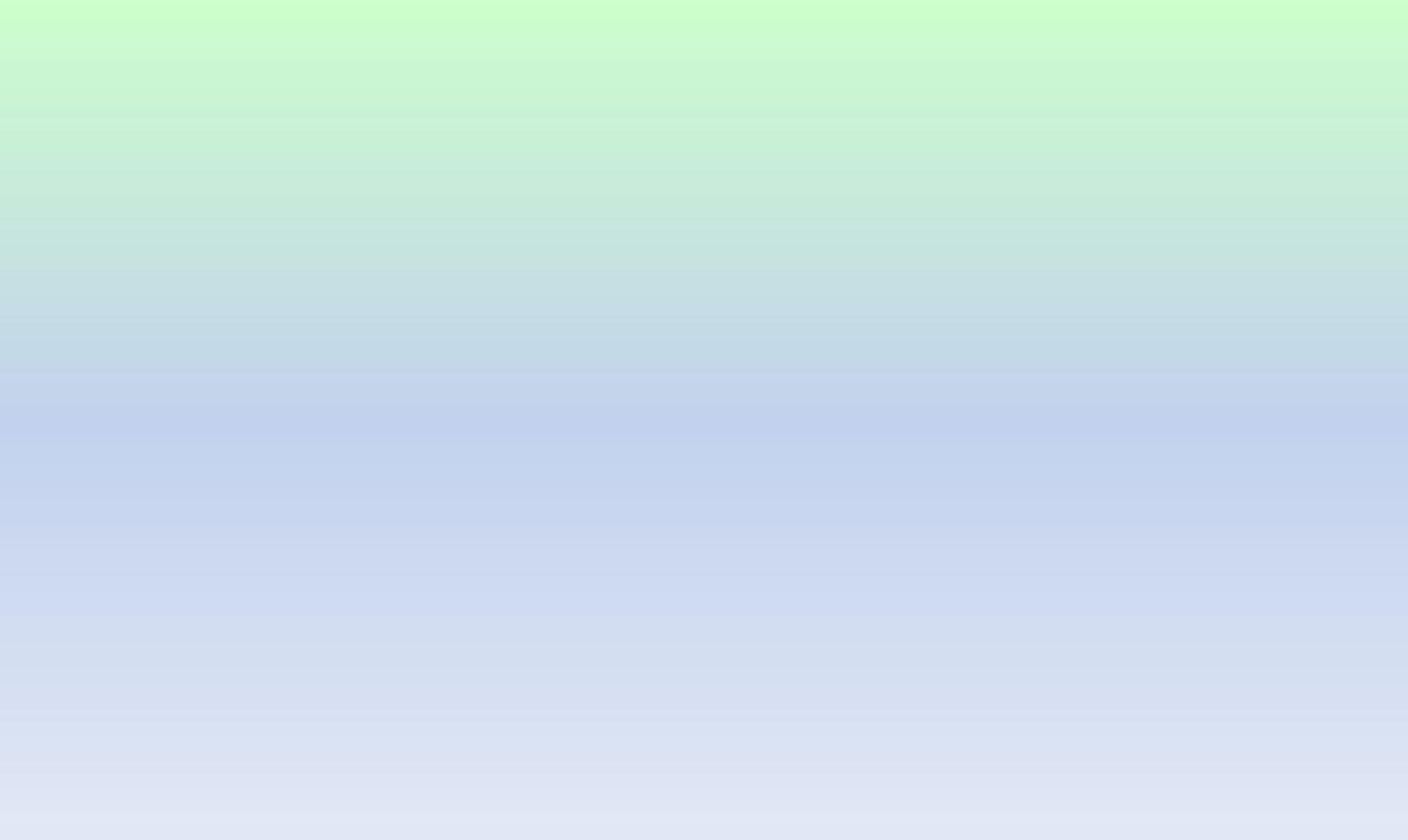 двигательную деятельность детей на прогулке следует включать:подвижные игры и физические упражнения на утренней прогулке: в младшей группе – 6-10 мин, в средней группе – 10-15 мин, в старшей и подготовительной группах – 20-25 мин. На вечерней прогулке: в младшей и в средней группах – 10-15 мин,старшей и подготовительной группах – 12-15 мин. Подвижные игры можно дополнять или заменять спортивными упражнениями или в старшем дошкольном возрасте спортивными играми, играми с элементами соревнований. К спортивным упражнениям относятся: катание на санках, на лыжах, катание на велосипедах, самокатах. К спортивным играм относятся: городки, баскетбол, бадминтон, настольный теннис, футбол, хоккейсамостоятельная двигательная активность.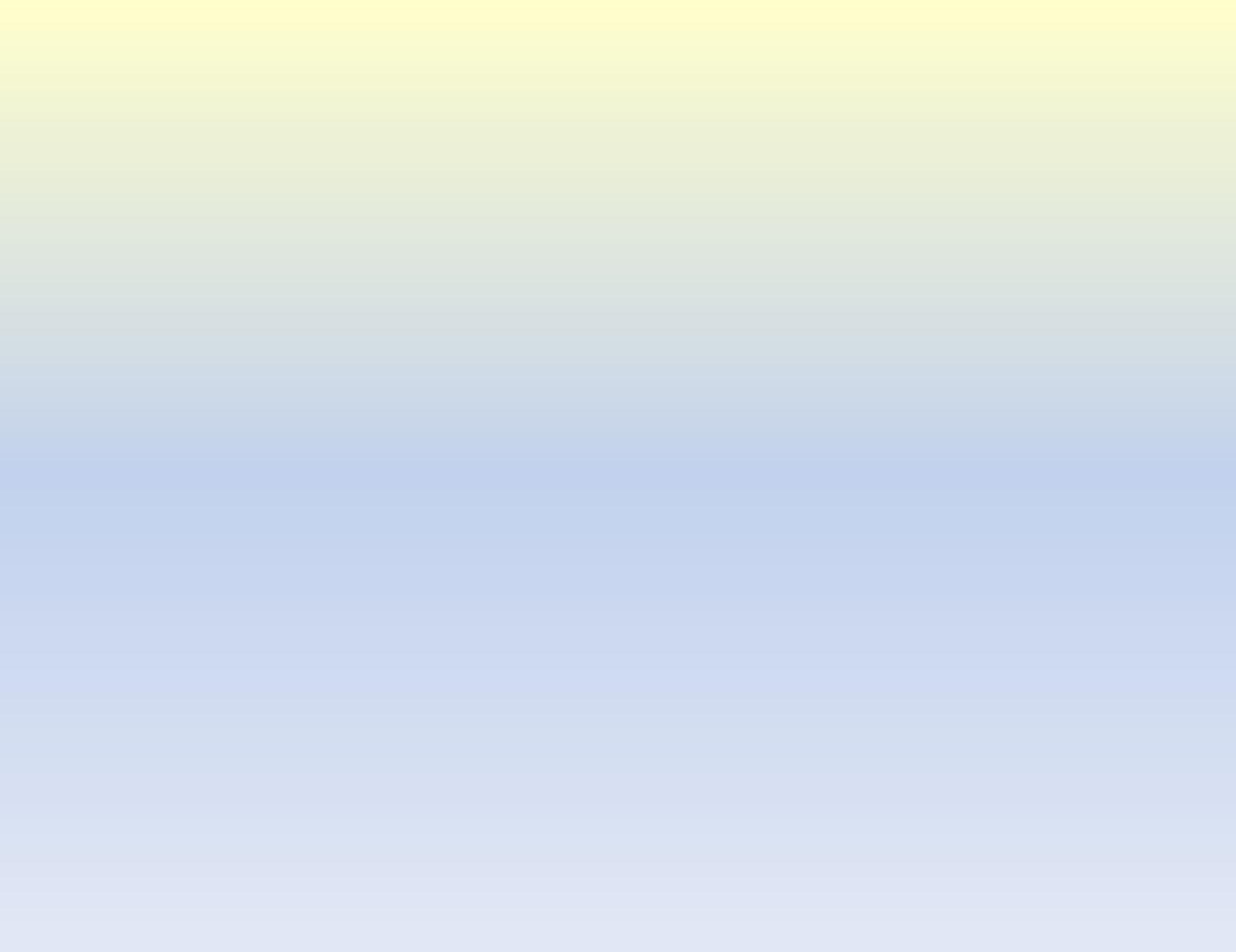 Характер и продолжительность зависят от индивидуальных потребностей и интересов детей, развивающей среды;индивидуальные задания (в соответствие с календарным планированием).В зависимости от погодных условий двигательная деятельность детей на воздухе может быть различной интенсивности, чтобы дети не переохлаждались или не перегревались. Организацию двигательной активности воспитатель продумывает перед выходом на прогулку, ориентируясь на конкретные метеоусловия.Не допускается длительное нахождение детей на прогулке без движений. Особого внимания требуют дети со сниженной подвижностью, малоинициативные, которых следует вовлекать в подвижные игры.Игры с высоким уровнем интенсивности движений не следует проводить в конце утренней прогулки перед уходом с участка, так как дети в этом случае становятся перевозбуждёнными, что отрицательно сказывается на характере дневного сна, увеличивает длительность периода засыпания, может быть причиной снижения аппетитаОрганизация индивидуальнойработыв соответствии с календарным планированием воспитатель осуществляет индивидуальную работу по познавательно-речевому, социально-личностному, физическому или художественно-эстетическому развитию детей;с этой целью подготавливает все необходимые материалы и оборудование.Трудовые поручения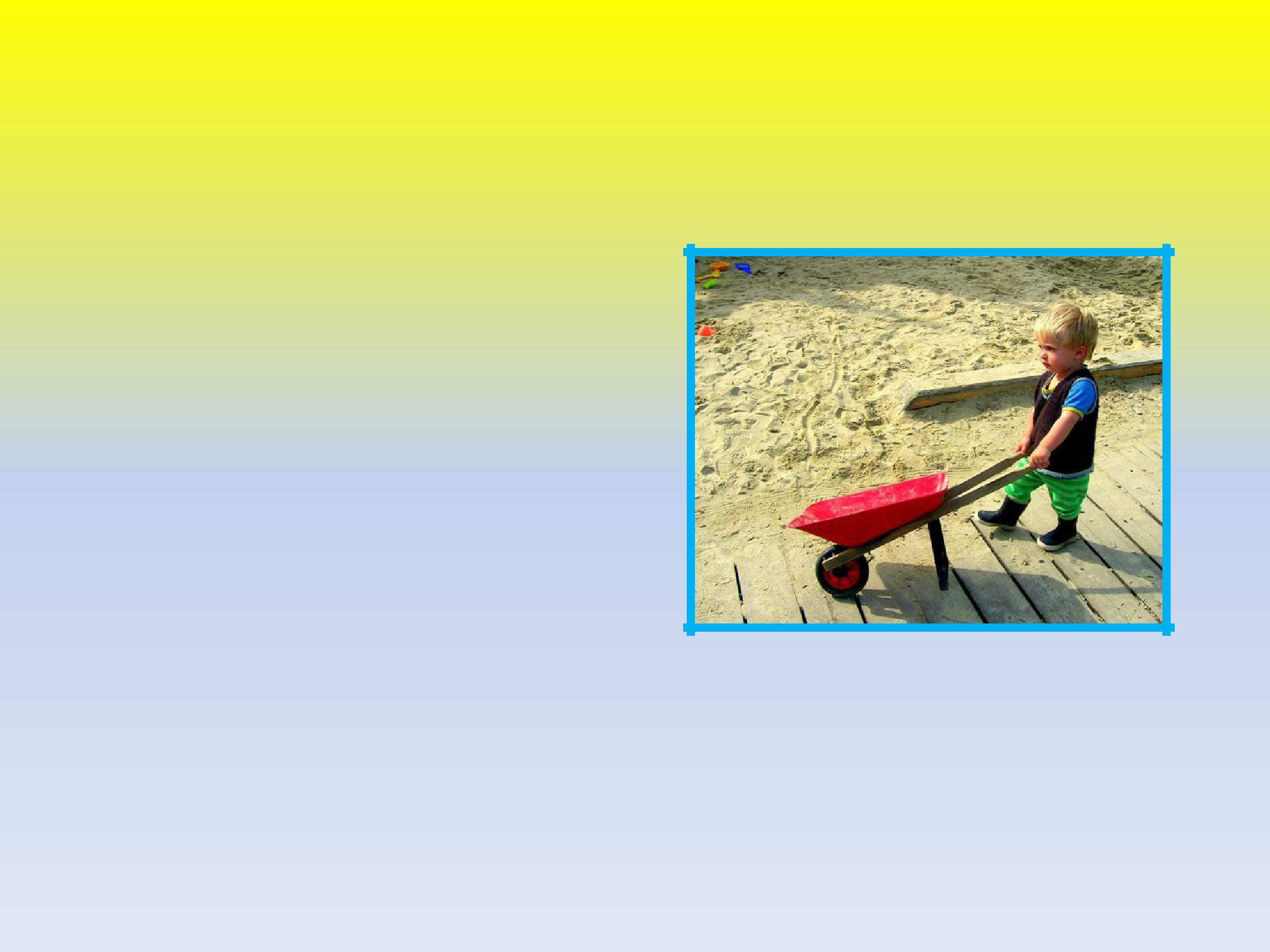 - воспитатель привлекает детей к сбору игрушек;- оказанию посильной помощи по наведению порядка на участке после прогулки, ---уходу за растениями и т.д.зависимости от целей и задач прогулки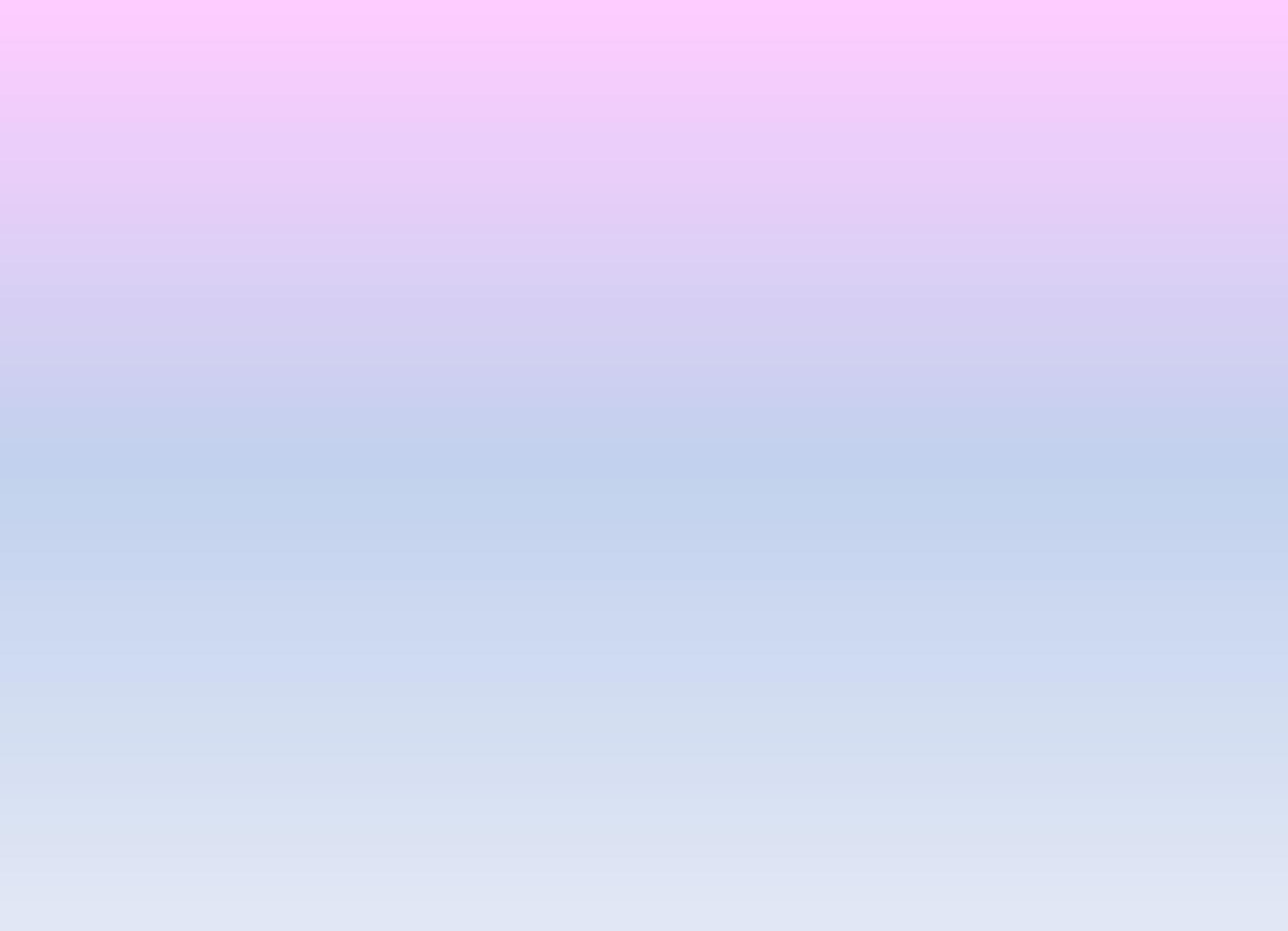 воспитатель готовит необходимый выноснойматериал, пособия для различных видов детской деятельности, соответствующей санитарно-гигиеническим требованиям.Воспитатель должен руководить самостоятельной деятельностью детей:обеспечить им полную безопасность, научить использовать пособия в соответствии с их предназначением, осуществлять постоянный контроль деятельности детей на протяжении всей прогулкиТребования к подготовке и возвращению с прогулкиТребования к подготовке и возвращению с прогулкиТребования к подготовке и возвращению с прогулкиТребования к подготовке и возвращению с прогулкиТребования к подготовке и возвращению с прогулкиТребования к подготовке и возвращению с прогулкиПеред выходом на прогулку воспитатель организовывает с детьми проведениеПеред выходом на прогулку воспитатель организовывает с детьми проведениеПеред выходом на прогулку воспитатель организовывает с детьми проведениеПеред выходом на прогулку воспитатель организовывает с детьми проведениеПеред выходом на прогулку воспитатель организовывает с детьми проведениеПеред выходом на прогулку воспитатель организовывает с детьми проведениеПеред выходом на прогулку воспитатель организовывает с детьми проведениегигиенических процедур: чистку носа,гигиенических процедур: чистку носа,гигиенических процедур: чистку носа,посещение туалетной комнаты.посещение туалетной комнаты.посещение туалетной комнаты.Одевать и раздевать детей при подготовке и возвращении с прогулки необходимоОдевать и раздевать детей при подготовке и возвращении с прогулки необходимоОдевать и раздевать детей при подготовке и возвращении с прогулки необходимоОдевать и раздевать детей при подготовке и возвращении с прогулки необходимоОдевать и раздевать детей при подготовке и возвращении с прогулки необходимоОдевать и раздевать детей при подготовке и возвращении с прогулки необходимоОдевать и раздевать детей при подготовке и возвращении с прогулки необходимопо подгруппам:по подгруппам:по подгруппам:Этапы подготовки к прогулкеЭтапы подготовки к прогулкеЭтапы подготовки к прогулкеЭтапы подготовки к прогулкеЭтапы подготовки к прогулкевоспитатель выводит впомощникпомощниквоспитатель выходит сприемную для одеванияпомощникпомощникпервой подгруппой детей наприемную для одеваниявоспитателя проводитвоспитателя проводитвоспитателя проводитпервой подгруппой детей напервую подгруппу детей, ввоспитателя проводитвоспитателя проводитвоспитателя проводитпрогулку, а помощникпервую подгруппу детей, вгигиеническиегигиеническиепрогулку, а помощниккоторую включает медленнокоторую включает медленногигиеническиегигиеническиевоспитателя заканчиваеткоторую включает медленнокоторую включает медленнопроцедуры со второйпроцедуры со второйпроцедуры со второйвоспитателя заканчиваетодевающихся детей, детей спроцедуры со второйпроцедуры со второйпроцедуры со второйодевание второй подгруппыодевающихся детей, детей сподгруппой и выводитподгруппой и выводитподгруппой и выводитодевание второй подгруппынизкими навыкамиподгруппой и выводитподгруппой и выводитподгруппой и выводити провожает детей на участокнизкими навыкамидетей в приемнуюдетей в приемнуюдетей в приемнуюи провожает детей на участоксамообслуживаниядетей в приемнуюдетей в приемнуюдетей в приемнуюк воспитателюсамообслуживанияк воспитателюв помощь при одевании в каждуюв помощь при одевании в каждуюв помощь при одевании в каждуюдетей с ослабленнымв помощь при одевании в каждуюв помощь при одевании в каждуюв помощь при одевании в каждуюздоровьем рекомендуетсягруппу раннего и младшегогруппу раннего и младшегогруппу раннего и младшегоздоровьем рекомендуетсягруппу раннего и младшегогруппу раннего и младшегогруппу раннего и младшегоодевать и выводить на улицу соодевать и выводить на улицу со.дошкольного возраста закрепляютсядошкольного возраста закрепляютсядошкольного возраста закрепляютсядошкольного возраста закрепляютсяодевать и выводить на улицу соодевать и выводить на улицу со.дошкольного возраста закрепляютсядошкольного возраста закрепляютсядошкольного возраста закрепляютсядошкольного возраста закрепляютсявторой подгруппой, а заводитьвторой подгруппой, а заводитьсотрудники из числа рабочего исотрудники из числа рабочего исотрудники из числа рабочего ивторой подгруппой, а заводитьвторой подгруппой, а заводитьсотрудники из числа рабочего исотрудники из числа рабочего исотрудники из числа рабочего ис прогулки с первоймедицинского персонала ДОУмедицинского персонала ДОУмедицинского персонала ДОУс прогулки с первоймедицинского персонала ДОУмедицинского персонала ДОУмедицинского персонала ДОУподгруппой.подгруппой.по подгруппам.по подгруппам.по подгруппам.Помощник воспитателя уводитПомощник воспитателя помогаетс участка первую подгруппудетям развязать шарфы,детей. Дети второй подгруппырасстегнуть и снять верхнююпродолжают гулять еще водежду, сложить одежду втечение 10—15 минут сшкафчик. Раздевшись, детивоспитателемспокойно идут в группу и играют